В преддверии новогодних праздников 23.12.2022 года стартовала акция «Я от Дедушки Мороза!», в рамках клуба «Папа школа». Участие в акции приняли волонтёры ТЦСОН Бешенковичского района, которые поздравили ребят приятными подарками. Очень важно проводить подобные акции, отметили волонтёры ТЦСОН Бешенковичского района, так как в душе каждого ребёнка должна быть радость, счастье и неизменная вера в чудеса.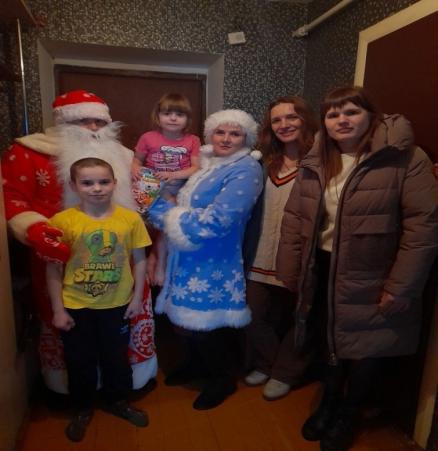 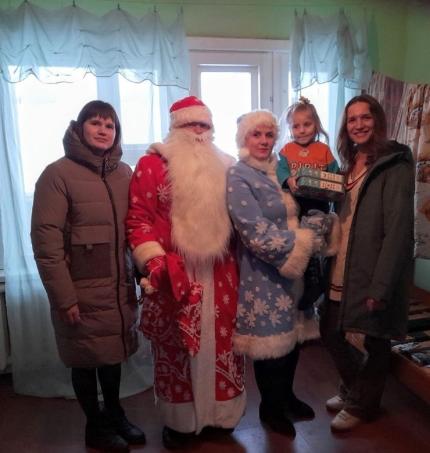 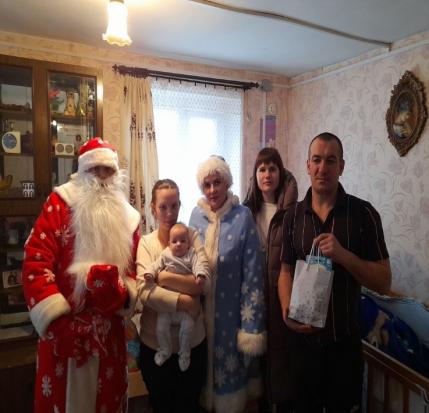 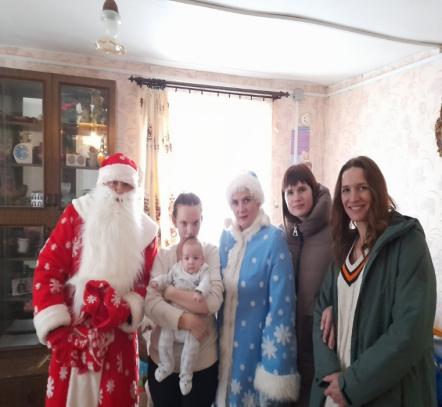 